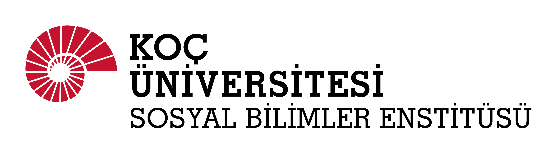 GRADUATE SCHOOL OF SOCIAL SCIENCES AND HUMANITIESDOKTORA YETERLİK SINAVI TUTANAĞI(PHD QUALIFYING EXAM FORM)Öğrencinin Adı ve Soyadı	: ………………………………………………..
(Student Name-Surname)Öğrenci No.			: ………………………………………………..  (Student ID No.)Programı			: ………………………………………………..  (Department)Sınava Girdiği Alan		: ………………………………………………..  (Field of the Exam)Yukarıda adı geçen öğrencinin Doktora Yeterlik Sınavı Tutanağı aşağıdadır. 
Below is the Official Report of PhD Qualifying Examination of the student mentioned above.          ______________________                                 _______________________                                  ______________________              	           Tarih			                    Program Koordinatörü                                                          İmza
	          (Date)			                   (Program Coordinator)		                                      (Signature)SINAV TUTANAĞI 
(OFFICAL REPORT OF THE EXAMINATION)Doktora Yeterlik Komitesi …/…/….. tarihinde toplanmış ve ilişikteki raporda belirtildiği üzere yukarıda adı geçen öğrencinin sözlü ve yazılı olarak yapılan Doktora Yeterlik Sınavında  başarılı /  başarısız olduğuna  oybirliği /  oyçokluğu ile karar verilmiştir. 
PhD Qualifying Committee convened on …./…./…. and by   unanimity /   majority voting it was decided that the student mentioned above was  successful /  unsuccessful in oral and written PhD Qualifying Exam as stated in attached the official report.Enstitü tarafından doldurulacaktır/To be filled out by the Graduate School:Yukarıda adı geçen öğrenci, Sınav Tutanağı’nda belirtildiği üzere Doktora Yeterlik Sınavında başarılı/başarısız olmuştur.(The student mentioned above has been successful in the PhD Qualifying Exam as stated in the report.)______________________                                    _______________________                              ____________________   	Tarih	                                                           Enstitü Müdürü                                                             İmza              		(Date)				     (Director of the Graduate School)		            (Signature)Doktora Yeterlik Sınav Jürisi
(PhD Qualifying Exam Jury)Doktora Yeterlik Sınav Jürisi
(PhD Qualifying Exam Jury)Doktora Yeterlik Sınav Jürisi
(PhD Qualifying Exam Jury)Doktora Yeterlik Sınav Jürisi
(PhD Qualifying Exam Jury)Üyeler
(Members)Ünvanı, Adı ve Soyadı
(Title, Name and Surname)Programı/Kurumu 
(Department/University)İmza
(Signature)1. Üye (Zorunlu)
1st Member 2. Üye (Zorunlu)
2nd Member 3. Üye (Zorunlu)
3rd Member 4. Üniversite Dışı Üye (Zorunlu)
4th External Member 5. Üniversite Dışı Üye (Zorunlu)
5th External Member